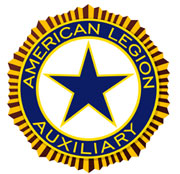 APPLICATIONFlorida American Legion Auxiliary Girls StateTo be considered for Florida American Legion Auxiliary Girls State, please fill out this form and give it to your Guidance Counselor, Activities Director or Principal before the selection interview with Auxiliary members.  Selected applicants will be awarded an all-expense paid trip to Tallahassee, participate in events in the State Capitol and have an opportunity to earn three (3) hours of college credit.To be eligible, you must have completed 11th grade by the end of this school year, have an un-weighted GPA of 3.2 and have at least one full semester remaining in your senior year.  Girls State is the premier youth leadership program in Florida, so please give careful thought to your answers.  Feel free to attach your resume or use an additional sheet of paper for your responses.  This application will be used by your local American Legion Post for your interview.Full Name 						 Name called by 				Residence Address: 											City, State and Zip Code (9-digit) 									Home Phone: 						 Cell Phone: 					E-Mail Address: 												Name of Parent(s) or Guardian(s): 										What is your un-weighted Grade Point Average (GPA)? 							Name the courses you are taking this semester: 								List leadership activities in your school and community along with positions you have held in each activity, e.g., VP of student government, secretary of honor society, first chair in horn section in band, captain of soccer team, assistant editor of newspaper/yearbook, assistant patrol leader in Girl Scouts, VP of youth group at church, etc: 		List all community projects you have participated in at your school and community, e.g., build a home for Habitat for Humanity, cleaned trash from roadway, provided music program at retirement center, community food drive, etc.:What are your plans following high school graduation, i.e., college, work, military, etc.? 				What one leadership trait do you have that qualifies you to be selected for Girls State? 				If you were Governor of Florida for one day, what is the one thing you would do to improve your state? 		I CERTIFY that the above information is correct, and if selected, I will be able to attend the full week of Girls State.Signature: 												This application has my/our approval: 														(Signature of Parent(s) or Guardian(s